NAME:            Mrs C Keast                                                                              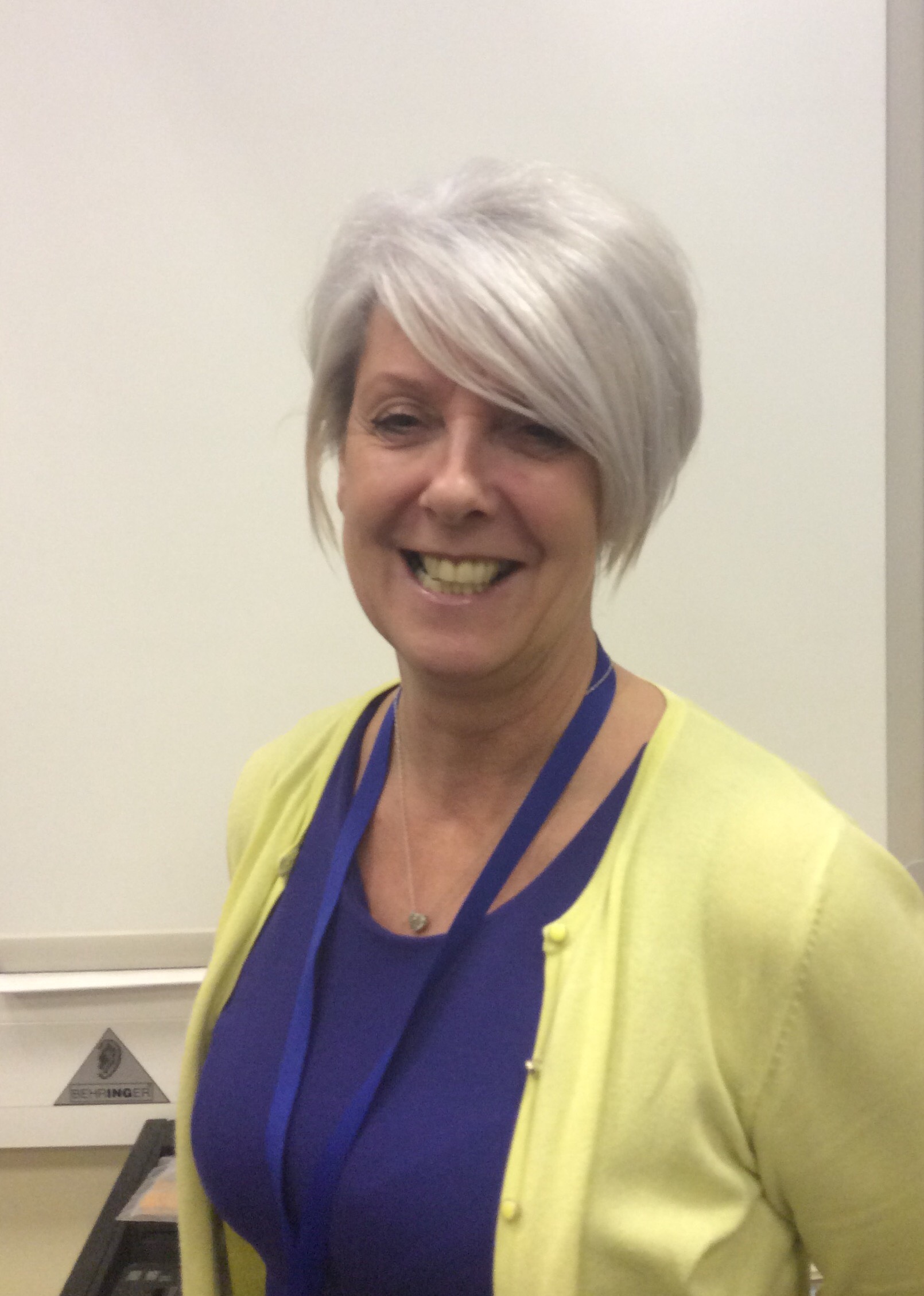 TYPE OF GOVERNOR:    COMMUNITY TERM OF OFFICE:  From: Jan 2014 to Jan 2018[Federation from 1.4.18]ATTENDANCE RECORD:  Termly Meetings:2020-2021:              100%SPECIFIC ROLES & RESPONSIBILITIES:   Behaviour & Attendance; SUB COMMITTEE:  Full committee / Business: Finance; Staffing; Health & Safety DECLARATIONS  OF BUSINESS INTERESTS:   Corner Post Education Centre WHY I HAVE DECIDED TO BE A GOVERNOR OF THE EAST STAFFORDSHIRE & TAMWORTH PRUs FEDERATION:I am married with 3 children who have all progressed through Primary school. 1 has left, 2 are still in high school. I was invited to become part of the Management Committee because of my involvement in alternative education. I first volunteered in education back in 2005 at Walton Hall Special Needs School and became a qualified TA in 2007. I continued my volunteered role developing my skills and understanding of children with individual needs, until 2010 when I joined Tamworth Boxing who are a registered children’s charity. At the time the organisation was developing into an Alternative Education programme for senior schools using boxing as a medium to deliver qualifications. As the charity grew and developed my role became instrumental in pioneering alternative education for Primary School children. Over several years I guided and developed the programme from afternoons to full time provision, as a result of this, permanently exclusions have reduced within the Tamworth area. I am extremely proud of my involvement with the charity and the development that have been achieved. My aim is to use my experiences and knowledge to assist Kettlebrook & Burton PRUs in their development and objectives to provide outstanding educational provision to our students who need and deserve a good education.